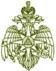 МЧС РОССИИФЕДЕРАЛЬНОЕ КАЗЕННОЕ УЧРЕЖДЕНИЕ «ЦЕНТР УПРАВЛЕНИЯ В КРИЗИСНЫХ СИТУАЦИЯХ ГЛАВНОГО УПРАВЛЕНИЯ МЧС РОССИИ ПО ИРКУТСКОЙ ОБЛАСТИ»(ФКУ «ЦУКС ГУ МЧС Россиипо Иркутской области»)ул. Красноармейская 15, Иркутск, 664003тел. 78-52-46, 78-59-00, 78-59-40,   факс 78-59-03Email: cuks@emercom.irtel.ru№ 2-2-467 от 23.04.2018г.  Предупреждение о неблагоприятныхметеорологических явлениях погодыПо данным Федерального государственного бюджетного учреждения «Иркутское управление по гидрометеорологии и мониторингу окружающей среды»(ФГБУ «Иркутское УГМС»)Прогноз   погоды  на  сутки  с 20 часов  23  апреля до 20 часов  24  апреляПо области: Переменная облачность, местами небольшие и умеренные осадки в виде дождя, переходящего в мокрый снег, в северных районах в виде мокрого снега и снега, днём в западных, северных районах местами сильный мокрый снег и снег, в южных районах без осадков. Утром при прояснении туман. Ветер юго-восточный, северо-восточный с переходом на северо-западный          5-10 м/с, порывы 12-17 м/с. Температура ночью +5,+10°, в пониженных формах рельефа 0,-5°, в крайних северных районах 0,-5°, местами  -7,-12º, днём +21,+26°, при облачной погоде +11,+16°, в северных районах +8,+13°, местами 0,+5°. 24 апреля местами по области ожидается усиление северо-западного ветра до 12-17 м/с, днём в западных и северных районах местами сильные осадки в виде мокрого снега и снега.На дорогах области гололедица, в северных районах местами снежный накат.В горах Восточного Саяна и Южного Прибайкалья возможенсход снежных лавин.